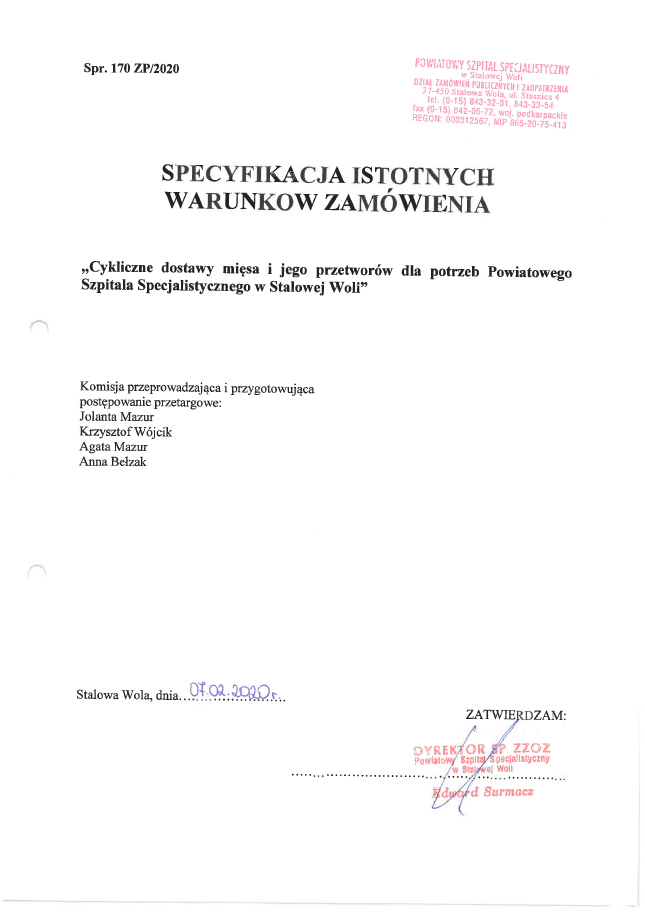 WSTĘPPodstawa prawna niniejszego postępowania przetargowego to: Ustawa z dnia 29 stycznia 2004 roku – Prawo zamówień publicznych (Dz. U. z 2019r. poz. 1843 )zwana dalej „ustawą” lub „ ustawą PZP” oraz akty wykonawcze wydane na jej podstawie.Postępowanie przekraczające wyrażoną w złotych równowartość kwoty, o której mowa w art.4 pkt.8 ustawy Pzp i mniejszej od kwot określonych w przepisach wydanych na podstawie art. 11. ust. 8 ustawy Pzp.Niniejsza Specyfikacja Istotnych Warunków Zamówienia zwana dalej „SIWZ” zawiera informacje i wytyczne dla Wykonawców ubiegających się o uzyskanie zamówienia publicznego na: „Cykliczne dostawy mięsa i jego przetworów dla potrzeb Powiatowego Szpitala Specjalistycznego w Stalowej Woli”. W sprawach nieuregulowanych niniejszą SIWZ stosuje się przepisy ustawy Pzp.I. NAZWA I ADRES ZAMAWIAJĄCEGO1. Samodzielny Publiczny Zespół Zakładów Opieki ZdrowotnejPowiatowy Szpital Specjalistyczny w Stalowej Woliul. Staszica 4, 37 – 450 Stalowa WolaDział Zamówień Publicznych i Zaopatrzeniastrona: www.szpital-stw.come-mail : zam-publ@szpital-stw.comII. OSOBY UPOWAŻNIONE DO KONTAKTU:Osoby uprawnione do porozumiewania się z Wykonawcamiw zakresie formalnym: Agata Mazurw zakresie merytorycznym: Krzysztof Wójcike-mail : zam-publ@szpital-stw.comstrona: www.szpital-stw.comIII. TRYB UDZIELENIA ZAMÓWIENIA:1. Tryb udzielenia zamówienia: PRZETARG NIEOGRANICZONY2. Postępowanie oznaczone jest jako: Spr. 170 ZP/20203. Wszelka korespondencja oraz dokumentacja w tej sprawie będzie powoływać się napowyższe oznaczenie.4.  Zamawiający informuje, że w prowadzonym postępowaniu, w oparciu o art. 24 aa ust. 1 ustawy Pzp, najpierw dokona oceny ofert, a następnie zbada, czy wykonawca, którego oferta została oceniona, jako najkorzystniejsza, nie podlega wykluczeniu oraz spełnia warunki udziału w postępowaniu.IV. OFERTY CZĘŚCIOWEZamawiający dopuszcza składanie ofert częściowych na dowolną ilość części. Liczba części: 4. Zamawiający zastrzega jednak składanie ofert przez Wykonawcę na całość asortymentu w danej części.V. INFORMACJA O PRZEWIDYWANYCH ZAMÓWIENIACH, O KTÓRYCH MOWA W ART. 67 UST. 1 PKT 6) I 7) LUB ART. 134 UST. 6 PKT.3 USTAWYZamawiający informuje, że nie przewiduje w niniejszym postępowaniu przetargowym udzielać zamówień, o których mowa w art. 67 ust. 1 pkt 6) i 7) lub art. 134 ust. 6 pkt.3 ustawyVI. OFERTY WARIANTOWE:Zamawiający informuje, że nie dopuszcza w niniejszym postępowaniu przetargowym składania ofert wariantowych.VII. OPIS PRZEDMIOTU ZAMÓWIENIA ORAZ TERMIN WYKONANIA ZAMÓWIENIA:KOD CPV główny 15100000-9Przedmiotem zamówienia są: „Cykliczne dostawy mięsa i jego przetworów dla potrzeb Powiatowego Szpitala Specjalistycznego w Stalowej Woli” w okresie 12 miesięcy, licząc od daty podpisania umowy do siedziby Zamawiającego zgodnie z formularzem ofertowym (załącznik nr 1 do SIWZ), formularzem cenowym (Załącznik nr 3 do SIWZ), opisem przedmiotu zamówienia (załącznik nr 2 do SWIZ), oraz wymaganiami zawartymi w SIWZ.Dostawy wraz z wniesieniem i rozładowaniem towaru odbywać się będą do Magazynu Kuchni Powiatowego Szpitala Specjalistycznego w Stalowej Woli.Oferowane towary muszą być świeże, niemrożone, dobrej jakości, posiadać wymagane prawem atesty. Muszą być zgodne z opisem i wymaganiami zawartymi w opisie przedmiotu zamówienia załączniku nr 2 do SIWZ oraz SIWZOkreślone ilości są szacunkowe mogą ulec zmianie w zależności od aktualnych potrzeb Zamawiającego.Dostawy odbywać się będą sukcesywnie na koszt i ryzyko Wykonawcy, co najmniej 3 razy w tygodniu (poniedziałek, środa, piątek) w godzinach 6.00-8.00 wg zamówienia telefonicznego, które będzie złożone najpóźniej w dniu poprzedzającym dostawę do godz.13-tej.Ilość dostarczonych artykułów powinna być zgodna z ilością na fakturze i potwierdzona przez pracownika magazynu Żywnościowego.Dostawa niezgodna z zamówieniem będzie zwrócona dostawcy z koniecznością wymiany na właściwą.Pakowanie:A) Opakowanie jednostkowe: Opakowania powinny zabezpieczać produkt przed uszkodzeniem i zanieczyszczeniem, zapewniać właściwą jakość produktu podczas całego okresu przydatności do spożycia, powinny być czyste, bez obcych zapachów, zabrudzeń, śladów pleśni, załamań i innych uszkodzeń mechanicznych.Opakowania powinny być wykonane z materiałów opakowaniowych dopuszczonych do kontaktu z żywnością. Nie dopuszcza się stosowania opakowań zastępczych oraz umieszczania reklam na opakowaniach.B) Opakowania transportoweOpakowania transportowe powinny zabezpieczać produkt przed uszkodzeniem i zanieczyszczeniem, powinny być czyste, bez obcych zapachów, zabrudzeń, pleśni, załamań i innych uszkodzeń mechanicznych. Opakowania powinny być wykonane z materiałów opakowaniowych dopuszczonych do kontaktu z żywnością.Nie dopuszcza się stosowania opakowań zastępczych oraz umieszczania reklam na opakowaniach.9. Znakowanie:A) Do każdego opakowania powinna być dołączona etykieta zgodna z Rozporządzeniem (UE) nr 1169/2011 z dnia 25.10.2011 w sprawie przekazywania konsumentom informacji na temat żywności oraz zgodny z Rozporządzeniem Ministra Rolnictwa i Rozwoju Wsi z dnia 23 grudnia 2014 r. w sprawie znakowania poszczególnych rodzajów środków spożywczych (Dz. U. z 2015r. poz. 29 z późn. zm.). B) Przedmiot dostawy winien być przebadany przez odpowiednią jednostkę Inspekcji Weterynaryjnej i oznakowany odpowiednią pieczątką.10.Oświadczenie wg Załącznika nr 4 o dopuszczeniu do obrotu zgodnie z obowiązującymi normami, atestami, terminami przydatności do spożycia, z nienaruszonymi cechami pierwotnymi opakowania - w tym szczególnie towar spełniający wymogi Polskiej Normy.11.Zamawiający zastrzega sobie możliwość kontroli środka transportu i pojemników do przewozu towaru pod względem czystości.12. Zamawiający zastrzega sobie możliwość kontroli jakości przewożonego towaru na koszt Wykonawcy w przypadku wystąpienia istotnych wątpliwości Zamawiającego co do jakości dostarczonych produktów. Zamawiający zastrzega sobie możliwość przeprowadzenia audytu u Wykonawcy.13.W przypadku dysponowania przez Wykonawcę odpowiednim do tego celu sprzętem, Wykonawca dostarczy zapakowane próżniowo mięso i wędliny zgodnie z zamówieniem na okres świąteczny tj. więcej niż dwa dni wolne od pracy. 14.Pozostałe warunki zamówienia określa projekt umowy, stanowiący Załącznik nr 9 do SIWZ.VIII. WARUNKI UDZIAŁU W POSTĘPOWANIU 1. O udzielenie zamówienia mogą ubiegać się Wykonawcy, którzy zgodnie z art. 22 ust. 1 ustawy Pzp:1) nie podlegają wykluczeniu2) spełniają warunki udziału w postępowaniu, dotyczące:kompetencji lub uprawnień do prowadzenia określonej działalności zawodowej, o ile wynika to z odrębnych przepisówW przypadku zakładu wprowadzającego do obrotu produkty pochodzenia zwierzęcego, nieobjętego urzędową kontrolą organów Inspekcji Weterynaryjnej:Decyzję wydaną przez właściwy ze względu na siedzibę zakładu lub miejsce prowadzenia przez zakład działalności państwowy powiatowy inspektor sanitarny lub państwowy graniczny inspektor sanitarny w sprawie zatwierdzenia zakładu lub zaświadczenie o wpisie do rejestru zakładów według wzoru określonego na podstawie art. 67 ust. 3 pkt. 6  ustawy z dnia 25 sierpnia 2006 r. o bezpieczeństwie żywności i żywienia (Dz. U. z 2019r. poz. 1252)Decyzję lub zaświadczenie dot. środków transportu do przewozu żywności pochodzenia zwierzęcego wydaną przez wyżej wymienioną jednostkę. W przypadku zakładu wprowadzającego do obrotu produkty pochodzenia zwierzęcego, objętego urzędową kontrolą organów Inspekcji Weterynaryjnej:Decyzję administracyjną lub zaświadczenie wydaną przez powiatowego lekarza weterynarii dotyczącą zatwierdzenia zakładu prowadzącego sprzedaż bezpośrednią produktów pochodzenia zwierzęcego.Decyzję administracyjną lub zaświadczenie dot. środków transportu do przewozu żywności pochodzenia zwierzęcego wydaną przez wyżej wymienioną jednostkę. b) sytuacji ekonomicznej lub finansowejZamawiający nie ustala szczegółowego warunku udziału w postępowaniu.c) zdolności technicznej lub zawodowejZamawiający nie ustala szczegółowego warunku udziału w postępowaniu.IX. PODSTAWY WYKLUCZENIA WYKONAWCY Z POSTĘPOWANIA1.Zamawiający wykluczy z postępowania o udzielenie zamówienia wykonawcę na podstawie przepisów art. 24 ust.1 pkt 12-23 ustawy Pzp.2. Zamawiający wykluczy z postępowania o udzielenie zamówienia wykonawcę na podstawie przepisów art. 24 ust. 5 pkt 1 ustawy Pzp.3.  Zamawiający informuje, że wykluczenie wykonawcy nastąpi zgodnie z art. 24 ust.7 ustawy z dnia 29 stycznia 2004 r. Prawo zamówień publicznych (Dz. U. z 2019r. poz. 1843).4. Zamawiający może wykluczyć Wykonawcę na każdym etapie postępowania o udzielenie zamówienia.5.Ofertę Wykonawcy wykluczonego uznaję się za odrzuconą.X PROCEDURA SAMOOCZYSZCZENIA1. Wykonawca, który podlega wykluczeniu na podstawie art. 24 ust. 1 pkt 13 i 14 oraz 16- 20 lub ust.5 ustawy PZP, może przedstawić dowody na to, że podjęte przez niego środki są wystarczające do wykazania jego rzetelności, w szczególności udowodnić naprawienie szkody wyrządzonej przestępstwem lub przestępstwem skarbowym, zadośćuczynienie pieniężne za doznaną krzywdę lub naprawienie szkody, wyczerpujące wyjaśnienie stanu faktycznego oraz współpracę z organami ścigania oraz podjecie konkretnych środków technicznych, organizacyjnych i kadrowych, które są odpowiednie dla zapobiegania dalszym przestępstwom lub przestępstwom skarbowym lub nieprawidłowemu postępowaniu Wykonawcy. Przepisu zdania pierwszego nie stosuje się, jeżeli wobec Wykonawcy, będącego podmiotem zbiorowym, orzeczono prawomocnym wyrokiem sądu zakaz ubiegania się o udzielenie zamówienia oraz nie upłynął określony w tym wyroku okres obowiązywania tego zakazu.2. Wykonawca nie podlega wykluczeniu, jeżeli Zamawiający, uwzględniając wagę i szczególne okoliczności czynu Wykonawcy, uzna za wystarczające dowody przedstawione na podstawie pkt. 1.3. W przypadkach, o których mowa w art. 24 ust. 1 pkt. 19 ustawy Pzp, przed wykluczeniem wykonawcy, zamawiający zapewnia temu wykonawcy możliwość udowodnienia, że jego udział w przygotowaniu postępowania o udzielenie zamówienia nie zakłóci konkurencji. Zamawiający wskazuje w protokole sposób zapewnienia konkurencji.XI. WYKAZ OŚWIADCZEŃ LUB DOKUMENTÓW, JAKIE MAJĄ DOSTARCZYĆ WYKONAWCY W CELU POTWIERDZENIA SPEŁNIANIA WARUNKÓW UDZIAŁU W POSTĘPOWANIU, SPEŁNIANIA PRZEZ OFEROWANE DOSTAWY WYMAGAŃ OKREŚLONYCH PRZEZ ZAMAWIAJĄCEGO ORAZ BRAKU PODSTAW WYKLUCZENIA1. W celu wstępnego potwierdzenia spełniania warunków udziału w postępowaniu oraz braku podstaw do wykluczenia z postępowania, Zamawiający wymaga, złożenia wraz z ofertą :a) oświadczenia dotyczącego spełniania warunków udziału w postępowaniu – wypełnione i podpisane odpowiednio przez osobę (osoby) upoważnioną (upoważnione) do reprezentowania Wykonawcy- Załącznik nr 6 do SIWZ.b) oświadczenia dotyczącego przesłanek wykluczenia z postępowania – wypełnione i podpisane odpowiednio przez osobę (osoby) upoważnioną (upoważnione) do reprezentowania Wykonawcy. Załącznik nr 7 do SIWZ2. W celu potwierdzenia, że oferowane dostawy odpowiadają wymaganiom określonym przez Zamawiającego, Zamawiający żąda: 1) na wezwanie Zamawiającego oświadczenia o spełnianiu norm i rozporządzeń wg załącznika nr 4 do SIWZ2) na wezwanie Zamawiającego etykiety lub zdjęcia jednostkowego opakowania oferowanego produktu z widoczną, czytelną etykietą lub kartę produktu ze składem potwierdzającym wymagania opisane przez Zamawiającego w Załączniku nr 2 do SIWZ. Etykiety lub kartę produktu można złożyć w postaci oryginału lub kopii poświadczonej za zgodność  z oryginałem. Zdjęcia należy złożyć w postaci poświadczonej za zgodność  z oryginałemW celu potwierdzenia spełniania przez wykonawcę warunków udziału w postępowaniu Zamawiający żąda:W przypadku zakładu wprowadzającego do obrotu produkty pochodzenia zwierzęcego, nieobjętego urzędową kontrolą organów Inspekcji Weterynaryjnej:Decyzję wydaną przez właściwy ze względu na siedzibę zakładu lub miejsce prowadzenia przez zakład działalności państwowy powiatowy inspektor sanitarny lub państwowy graniczny inspektor sanitarny w sprawie zatwierdzenia zakładu lub zaświadczenie o wpisie do rejestru zakładów według wzoru określonego na podstawie art. 67 ust. 3 pkt. 6  ustawy z dnia 25 sierpnia 2006 r. o bezpieczeństwie żywności i żywienia (Dz. U. z 2019r. poz. 1252)Decyzję lub zaświadczenie dot. środków transportu do przewozu żywności pochodzenia zwierzęcego wydaną przez wyżej wymienioną jednostkę. W przypadku zakładu wprowadzającego do obrotu produkty pochodzenia zwierzęcego, objętego urzędową kontrolą organów Inspekcji Weterynaryjnej:Decyzję administracyjną lub zaświadczenie wydaną przez powiatowego lekarza weterynarii dotyczącą zatwierdzenia zakładu prowadzącego sprzedaż bezpośrednią produktów pochodzenia zwierzęcego.Decyzję administracyjną lub zaświadczenie dot. środków transportu do przewozu żywności pochodzenia zwierzęcego wydaną przez wyżej wymienioną jednostkę. W celu potwierdzenia braku podstaw wykluczenia wykonawcy z udziału w postępowaniu zamawiający żąda następujących dokumentów:odpisu z właściwego rejestru lub z centralnej ewidencji i informacji o działalności gospodarczej, jeżeli odrębne przepisy wymagają wpisu do rejestru lub ewidencji, w celu potwierdzenia braku podstaw wykluczenia na podstawie art. 24 ust. 5 pkt. 1 ustawy Pzp, b) oświadczenia wykonawcy o braku wydania wobec niego prawomocnego wyroku sądu lub ostatecznej decyzji administracyjnej o zaleganiu z uiszczaniem podatków, opłat lub składek na ubezpieczenia społeczne lub zdrowotne albo - w przypadku wydania takiego wyroku lub decyzji - dokumentów potwierdzających dokonanie płatności tych należności wraz z ewentualnymi odsetkami lub grzywnami lub zawarcie wiążącego porozumienia w sprawie spłat tych należności - Załącznik nr 8 do SIWZ; c) oświadczenia wykonawcy o braku orzeczenia wobec niego tytułem środka zapobiegawczego zakazu ubiegania się o zamówienia publiczne - Załącznik nr 8 do SIWZ;d) oświadczenia wykonawcy o przynależności albo braku przynależności do tej samej grupy kapitałowej; w przypadku przynależności do tej samej grupy kapitałowej wykonawca może złożyć wraz z oświadczeniem dokumenty bądź informacje potwierdzające, że powiązania z innym wykonawcą nie prowadzą do zakłócenia konkurencji w postępowaniu - Załącznik nr 5 do SIWZ Wykonawca, w terminie 3 dni od dnia zamieszczenia na stronie internetowej informacji, o której mowa w art. 86 ust. 5 ustawy Pzp, przekazuje Zamawiającemu oświadczenie o przynależności albo braku przynależności do tej samej grupy kapitałowej. W przypadku przynależności do tej samej grupy kapitałowej Wykonawca może złożyć wraz z oświadczeniem, dokumenty bądź informacje potwierdzające, że powiązania z innym Wykonawcą nie prowadzą do zakłócenia konkurencji w postępowaniu o udzielenie zamówienia.Zamawiający przed udzieleniem zamówienia wezwie Wykonawcę, którego oferta została najwyżej oceniona, do złożenia w wyznaczonym, nie krótszym niż 5 dni, terminie aktualnych na dzień złożenia oświadczeń lub dokumentów wymienionych w Rozdz. XI pkt. 2, pkt. 3 oraz 4 a-c.5. Wykonawca nie jest obowiązany do złożenia oświadczeń lub dokumentów potwierdzających spełnianie warunków udziału w postępowaniu lub brak podstaw wykluczenia, jeżeli zamawiający posiada oświadczenia lub dokumenty dotyczące tego wykonawcy lub może je uzyskać za pomocą bezpłatnych i ogólnodostępnych baz danych, w szczególności rejestrów publicznych w rozumieniu ustawy z dnia 17 lutego 2005 r. o informatyzacji działalności podmiotów realizujących zadania publiczne (Dz.U. z 2019 r. poz. 700, 730, 848 i 1590).6. W przypadku wskazania przez Wykonawcę dostępności oświadczeń lub dokumentów, (o których mowa w §2, §5 i §7 rozporządzenia Ministra Rozwoju z dnia 26 lipca 2016r. w sprawie rodzajów dokumentów, jakie może żądać zamawiający od wykonawcy w postępowaniu o udzielenie zamówienia (Dz. U. z 2016r. poz. 1126 z późń. zm.) w formie elektronicznej pod określonymi adresami internetowymi ogólnodostępnych i bezpłatnych baz danych, Zamawiający pobierze samodzielnie z tych baz danych wskazane przez Wykonawcę oświadczenia lub dokumenty.7. W przypadku wskazania przez Wykonawcę oświadczeń lub dokumentów, (o których mowa w §2, §5 i §7 rozporządzenia Ministra Rozwoju z dnia 26 lipca 2016r. w sprawie rodzajów dokumentów, jakie może żądać zamawiający od wykonawcy w postępowaniu o udzielenie zamówienia (Dz. U. z 2016r. poz. 1126 z późn. zm.)) które znajdują się w posiadaniu Zamawiającego, w szczególności oświadczeń lub dokumentów przechowywanych przez Zamawiającego zgodnie z art. 97 ust. 1 ustawy, Zamawiający w celu potwierdzenia okoliczności, o których mowa w art. 25 ust. 1 pkt. 1 i 3 ustawy (brak podstaw wykluczenia oraz spełniania warunków udziału w postępowaniu określonych przez Zamawiającego), skorzysta z posiadanych oświadczeń lub dokumentów, o ile są one aktualne.8. Dokumenty podmiotów zagranicznych:8.1. Jeżeli wykonawca ma siedzibę lub miejsce zamieszkania poza terytorium Rzeczypospolitej Polskiej, zamiast dokumentów, o których mowa w Rozdz. XI. pkt. 4 lit. a składa dokument lub dokumenty wystawione w kraju, w którym wykonawca ma siedzibę lub miejsce zamieszkania, potwierdzające odpowiednio, że nie otwarto jego likwidacji ani nie ogłoszono upadłości. 8.2. Dokumenty, o których mowa w pkt. 8.1, powinny być wystawione nie wcześniej niż 6 miesięcy przed upływem terminu składania ofert. 8.3. Jeżeli w kraju, w którym Wykonawca ma siedzibę lub miejsce zamieszkania lub miejsce zamieszkania ma osoba, której dokument dotyczy, nie wydaje się dokumentów, o których mowa w pkt. 8.1, zastępuje się je dokumentem zawierającym odpowiednio oświadczenie Wykonawcy, ze wskazaniem osoby albo osób uprawnionych do jego reprezentacji, lub oświadczenie osoby, której dokument miał dotyczyć, złożone przed notariuszem lub przed organem sądowym, administracyjnym albo organem samorządu zawodowego lub gospodarczego właściwym ze względu na siedzibę lub miejsce zamieszkania wykonawcy lub miejsce zamieszkania tej osoby. Postanowienia pkt. 8.2 stosuje się odpowiednio. W przypadku wątpliwości, co do treści dokumentu złożonego przez wykonawcę, zamawiający może zwrócić się do właściwych organów odpowiednio kraju, w którym wykonawca ma siedzibę lub miejsce zamieszkania lub miejsce zamieszkania ma osoba, której dokument dotyczy, o udzielenie niezbędnych informacji dotyczących tego dokumentu.9. Dokumenty i oświadczenia – forma, zasady ich przygotowania wynikające z treści rozporządzenia Ministra Rozwoju z dnia 26 lipca 2016r. w sprawie rodzajów dokumentów, jakie może żądać zamawiający od wykonawcy w postępowaniu o udzielenie zamówienia (Dz. U. z 2016r. poz. 1126 z późn. zm.):9.1 Dokumenty lub oświadczenia, o których mowa w pkt. 9, składane są w oryginale lub kopii poświadczonej za zgodność z oryginałem.9.2 Poświadczenia za zgodność z oryginałem dokonuje odpowiednio wykonawca, podmiot, na którego zdolnościach lub sytuacji polega wykonawca, wykonawcy wspólnie ubiegający się o udzielenie zamówienia publicznego albo podwykonawca, w zakresie dokumentów lub oświadczeń, które każdego z nich dotyczą.9.3 Poświadczenie za zgodność z oryginałem następuje przez opatrzenie kopii dokumentu lub kopii oświadczenia, sporządzonych w postaci papierowej, własnoręcznym podpisem.9.4. Zamawiający może żądać przedstawienia oryginału lub notarialnie poświadczonej kopii dokumentów lub oświadczeń, o których mowa w rozporządzeniu, wyłącznie wtedy, gdy złożona kopia jest nieczytelna lub budzi wątpliwości co do jej prawdziwości.9.5. Dokumenty lub oświadczenia, o których mowa w rozporządzeniu, sporządzone w języku obcym są składane wraz z tłumaczeniem na język polski. 9.6. W przypadku, o którym  mowa w § 10 ust. 1 rozporządzenia Ministra Rozwoju z dnia 26 lipca 2016r. w sprawie rodzajów dokumentów, jakie może żądać zamawiający od wykonawcy w postępowaniu o udzielenie zamówienia  (Dz. U. z 2016r. poz. 1126 z późn. zm.), zamawiający może żądać od wykonawcy przedstawienia tłumaczenia na język polski wskazanych przez wykonawcę i pobranych samodzielnie przez zamawiającego dokumentów. Jeżeli wykonawca nie złoży oświadczenia, o którym mowa w art. 25a ust. 1 ustawy PZP, oświadczeń lub dokumentów potwierdzających okoliczności, o których mowa w art. 25 ust. 1 ustawy PZP, lub innych dokumentów niezbędnych do przeprowadzenia postępowania, oświadczenia lub dokumenty są niekompletne, zawierają błędy lub budzą wskazane przez zamawiającego wątpliwości, zamawiający wezwie do ich złożenia, uzupełnienia lub poprawienia lub do udzielania wyjaśnień w terminie przez siebie wskazanym, chyba że mimo ich złożenia, uzupełnienia lub poprawienia lub udzielenia wyjaśnień oferta wykonawcy podlega odrzuceniu albo konieczne byłoby unieważnienie postępowania.XII . PROJEKT UMOWY:Zamawiający wymaga od Wykonawcy, aby zawarł z nim umowę w sprawie zamówienia publicznego na warunkach określonych w projekcie umowy, stanowiący Załącznik nr 9 do SIWZ.XIII. INFORMACJA DLA WYKONAWCÓW ZAMIERZAJĄCYCH POWIERZYĆ WYKONANIE CZĘŚCI ZAMÓWIENIA PODWYKONAWCOMWykonawca może powierzyć wykonanie części zamówienia podwykonawcy.Zamawiający nie zastrzega obowiązku osobistego wykonania przez wykonawcę prac związanych z rozmieszczeniem i instalacją w ramach zamówienia na dostawy.Powierzenie wykonania części zamówienia podwykonawcom nie zwalnia wykonawcy z odpowiedzialności za należyte wykonanie tego zamówienia.W sytuacji, gdy Wykonawca powierzy wykonanie jakiejś części zamówienia podwykonawcom, zobligowany jest do wskazania tej części w ofercie. Podwykonawca winien spełniać wszystkie wymagania przewidziane prawem dla prowadzenia działalności sprzedaży lub produkcji mięsa.XIV. INFORMACJA DLA WYKONAWCÓW WSPÓLNIE UBIEGAJĄCYCH SIĘ O UDZIELENIE ZAMÓWIENIAWykonawcy mogą wspólnie ubiegać się o udzielenie zamówienia. W takim przypadku ich oferta musi spełniać następujące wymagania:a) w odniesieniu do wymagań postawionych przez Zamawiającego, każdy z Wykonawców ubiegających się wspólnie o zamówienie, oddzielnie musi udokumentować, że nie podlega wykluczeniu z postępowania na podstawie art. 24 ust. 1 oraz art. 24 ust. 5 pkt. 1. Pozostałe dokumenty składane są wspólnie.b) w przypadku wspólnego ubiegania się o zamówienie przez wykonawców, oświadczenie (załącznik 6 oraz załącznik nr 7) składa każdy z wykonawców wspólnie ubiegających się o zamówienie. Dokumenty te potwierdzają spełnianie warunków udziału w postępowaniu oraz brak podstaw wykluczenia w zakresie, w którym każdy z wykonawców wykazuje spełnianie warunków udziału w postępowaniu oraz brak podstaw wykluczenia. c) Wykonawcy występujący wspólnie muszą ustanowić pełnomocnika do reprezentowania ich w postępowaniu lub do reprezentowania ich w postępowaniu i zawarcia umowy w sprawie zamówienia publicznego. Pełnomocnictwo należy przedłożyć w ofercie w formie oryginału lub kopii poświadczonej przez notariusza.d) wszelka korespondencja w postępowaniu prowadzona będzie wyłącznie z pełnomocnikiem, o którym mowa w lit. c),e) wypełniając Formularz Ofertowy, jak również inne dokumenty powołujące się na „Wykonawcę”; w miejscu „np. nazwa i adres Wykonawcy” należy wpisać dane dotyczące każdego z Wykonawców wspólnie ubiegających się o udzielnie zamówienia, a nie dane pełnomocnika Wykonawców wspólnie ubiegających się o udzielenie zamówienia.f) Zgodnie z art. 23 ust.4 ustawy Pzp Zamawiający żąda przed zawarciem umowy w sprawie zamówienia publicznego umowy regulującej współpracę wykonawców wspólnie ubiegających się o udzielenie zamówienia, których oferta została wybrana.XV. OPIS SPOSOBU PRZYGOTOWANIA OFERTY 1. Oferta musi być złożona w formie pisemnej pod rygorem nieważności, w nieprzezroczystej i trwale zamkniętej kopercie lub opakowaniu, uniemożliwiającym ujawnienie jej treści przed upływem terminu składania ofert.2. Na kopercie lub opakowaniu należy umieścić:a) dokładny adres Wykonawcy (adres do korespondencji oraz kontaktowy numer telefonu),b) numer sprawy: Spr. 170 ZP/2020,c) nazwa Postępowania: „Cykliczne dostawy mięsa i jego przetworów dla potrzeb Powiatowego Szpitala Specjalistycznego w Stalowej Woli”d) napis: „Nie otwierać przed 17.02.2020r.”3. Pierwsza strona oferty winna zawierać:a) łączną liczbę stron oferty,b) strony, na której dany dokument się znajduje.4. Dokumenty składające się na ofertę:a) formularz ofertowy według wzoru określonego w Załączniku nr 1 do SIWZb) szczegółową ofertę cenową – Załącznik nr 3 do SIWZW przypadku nie dołączenia do oferty szczegółowej oferty cenowej, Zamawiający odrzuci ofertę Wykonawcy.oświadczenie dotyczące spełniania warunków udziału w postępowaniu tj. Załącznik nr 6 do SIWZoświadczenie dotyczące przesłanek wykluczenia z postępowania tj. Załącznik nr 7 do SIWZe) w przypadku Wykonawców działających przez pełnomocnika – pełnomocnictwo, w formie, o której mowa w ppkt. 10 lit. b),f) w przypadku Wykonawców wspólnie ubiegających się o zamówienie – dokument stwierdzający ustanowienie przez Wykonawców wspólnie ubiegających się o zamówienie pełnomocnika do reprezentowania ich w Postępowaniu o udzielenie zamówienia albo reprezentowania w Postępowaniu i zawarcia umowy w sprawie zamówienia publicznego, chyba, że w przypadku spółki cywilnej, z umowy tej spółki wynika sposób jej reprezentowania (do stwierdzenia, czego niezbędne będzie załączenie do oferty umowy spółki cywilnej).g) Wadium zgodnie z Rozdz. XVII SIWZInformacje na temat Wykonawców zagranicznych, w tym dokumentów przez nich składanych, znajdują się w treści SIWZ w XI. Pkt. 8Treść złożonej oferty musi odpowiadać treści SIWZ. Zamawiający zaleca, aby przy sporządzeniu oferty, Wykonawca skorzystał z wzorów przygotowanych przez Zamawiającego. Wykonawca może przedstawić ofertę na swoich formularzach z zastrzeżeniem, że muszą one zawierać wszystkie informacje określone przez Zamawiającego w SIWZ.5. Ofertę należy sporządzić w języku polskim, czytelnie i starannie, za pomocą nieścieralnego atramentu. Dokumenty sporządzone w języku obcym muszą być składane wraz z tłumaczeniem na język polski.6. Wykonawca ma prawo złożyć tylko jedną ofertę. Wykonawca ponosi wszelkie koszty związane z przygotowaniem i złożeniem oferty.7. Zamawiający zaleca, aby każda zapisana strona oferty (wraz z załącznikami do oferty) była ponumerowana kolejnymi numerami.8. Zamawiający zaleca, aby oferta wraz z załącznikami była zestawiona w sposób uniemożliwiający jej samoistną dekompletację.9. Oferta i załączniki do oferty muszą być podpisane przez upoważnionego (upoważnionych) przedstawiciela (przedstawicieli) Wykonawcy.10. W przypadku składania dokumentów w formie kopii, muszą one być poświadczone za zgodność z oryginałem przez Wykonawcę lub upoważnionego (upoważnionych) przedstawiciela (przedstawicieli) Wykonawcy:a) poświadczenie za zgodność z oryginałem winno być sporządzone w sposób umożliwiający identyfikację podpisu (np. wraz z imienną pieczątką osoby poświadczającej kopię dokumentu za zgodność z oryginałem),b) w przypadku podpisywania oferty lub poświadczania za zgodność z oryginałem kopii dokumentów przez osobę (osoby) nie mającą (mające) prawa do reprezentowania Wykonawcy, należy do oferty dołączyć stosowne pełnomocnictwo.Pełnomocnictwo powinno być przedstawione w formie:- oryginału podpisanego przez osoby, których uprawnienie do reprezentacji wynika z dokumentu rejestracyjnego (ewidencyjnego) Wykonawcy, zgodnie ze sposobem reprezentacji określonym w tych dokumentach, albo- kopii poświadczonej za zgodność z oryginałem przez notariusza.W przypadku udzielenia pełnomocnictwa, wymagana jest forma, rodzaj i zakres pełnomocnictwa właściwy do poszczególnych czynności.Zamawiający zaleca, aby informacje zastrzeżone, jako tajemnica przedsiębiorstwa były przez Wykonawcę złożonego w oddzielnej wewnętrznej kopercie z oznakowaniem „tajemnica przedsiębiorstwa”, lub spięte (zszyte) oddzielnie od pozostałych, jawnych elementów oferty. Brak jednoznacznego wskazania, które informacje stanowią tajemnicę przedsiębiorstwa oznaczać będzie, że wszelkie oświadczenia i zaświadczenia składane w trakcie niniejszego postępowania są jawne bez zastrzeżeń. Nie ujawnia się informacji stanowiących tajemnicę przedsiębiorstwa w rozumieniu przepisów o zwalczaniu nieuczciwej konkurencji, jeżeli wykonawca, nie później niż w terminie składania ofert lub wniosków o dopuszczenie do udziału w postępowaniu, zastrzegł, że nie mogą być one udostępniane oraz wykazał, iż zastrzeżone informacje stanowią tajemnicę przedsiębiorstwa. Wykonawca nie może zastrzec informacji, o których mowa w art. 86 ust. 4.Zamawiający informuje, że w przypadku, kiedy wykonawca otrzyma od niego wezwanie w trybie art. 90 ustawy PZP, a złożone przez niego wyjaśnienia i/lub dowody stanowić będą tajemnicę przedsiębiorstwa w rozumieniu ustawy o zwalczaniu nieuczciwej konkurencji Wykonawcy będzie przysługiwało prawo zastrzeżenia ich, jako tajemnica przedsiębiorstwa. Przedmiotowe zastrzeżenie zamawiający uzna za skuteczne wyłącznie w sytuacji, kiedy Wykonawca oprócz samego zastrzeżenia, jednocześnie wykaże, iż dane informacje stanowią tajemnicę przedsiębiorstwa.12. Wszelkie poprawki lub zmiany w tekście oferty (w tym załącznikach do oferty) muszą być parafowane (lub podpisane) własnoręcznie przez osobę (osoby) podpisującą (podpisujące) ofertę. Parafka (podpis) winna być naniesiona w sposób umożliwiającą identyfikację podpisu np. wraz z imienną pieczątką osoby sporządzającej parafkę.13. Wykonawca jest związany ofertą przez okres 30 dni. Bieg terminu związania ofertą rozpoczyna się wraz z upływem terminu składania ofert.XVI.TERMIN SKŁADANIA ORAZ OTWARCIA OFERT:1. Ofertę w formie pisemnej pod rygorem nieważności należy złożyć wSamodzielny Publiczny Zespół Zakładów Opieki Zdrowotnej Powiatowy Szpital Specjalistyczny w Stalowej Woli ul. Staszica 4, 37 – 450 Stalowa Wola pok. nr 7, Dział Zamówień Publicznych i Zaopatrzenia w terminie do dnia 17.02.2020 r. do godziny 09:00.2. Decydujące znaczenie dla oceny zachowania terminu składania ofert, ma data i godzina złożenia oferty w siedzibie Zamawiającego a nie data jej wysłania przesyłką pocztową, czy kurierską. Konsekwencje złożenia oferty po terminie składania ofert bądź złożenia oferty w innym miejscu niż miejsce składania ofert określone w ppkt. 1, ponosi Wykonawca.3. Wykonawca może wprowadzić zmiany, poprawki, modyfikacje i uzupełnienia do złożonej oferty, przed upływem terminu składania ofert. Zmiany dokonuje się przez złożenie oferty w zmienionym zakresie, która musi odpowiadać wszystkim zasadom niniejszej Specyfikacji. Koperta lub opakowanie dodatkowo musi być oznaczona napisem „ZMIANA OFERTY”. Zmiany, o których mowa w zdaniu pierwszym ppkt.3 muszą być złożone według takich samych zasad jak złożona oferta (ppkt. 1). Koperty lub opakowania oznakowane dopiskiem „ZMIANA OFERTY” zostaną otwarte przy otwieraniu oferty Wykonawcy, który wprowadził zmiany i po stwierdzeniu poprawności procedury dokonania zmian, zostaną one dołączone do oferty.4. Wykonawca ma prawo przed upływem terminu składania ofert, wycofać złożoną ofertę. Wycofanie złożonej oferty dokonuje się na pisemny wniosek Wykonawcy, zawierający oświadczenie żądania zwrotu złożonej oferty, złożony Zamawiającemu przed upływem terminu składania ofert. Powiadomienie o wycofaniu oferty, musi być złożone według takich samych zasad jak złożona oferta (ppkt. 1) i może zostać dodatkowo oznaczone napisem „WYCOFANIE OFERTY”. Po stwierdzeniu poprawności postępowania Wykonawcy w zakresie wycofania oferty, oferty wycofane nie będą odczytane.5. Publiczne otwarcie ofert nastąpi wSamodzielny Publiczny Zespół Zakładów Opieki ZdrowotnejPowiatowy Szpital Specjalistyczny w Stalowej Woliul. Staszica 4, 37 – 450 Stalowa Wolapok. nr 7, Dział Zamówień Publicznych i Zaopatrzenia w terminie 17.02.2020r., o godzinie 9:30W trakcie publicznego otwarcia ofert Zamawiający poda informacje określone w art. 86 ust. 3 i 4 ustawy Pzp. Otwarcie ofert jest jawne i następuje bezpośrednio po upływie terminu do ich składania, z tym, że dzień, w którym upływa termin składania ofert, jest dniem ich otwarcia. Uprawnieni do prowadzenia czynności otwarcia ofert są członkowie komisji przetargowej powołani Zarządzeniem Dyrektora.XVII.WYMAGANIA DOTYCZĄCE WADIUM1. Zamawiający wymaga wniesienia wadium na cały okres związania ofertą, w wysokościZadanie nr 1 – 861,00 złZadanie nr 2 – 293,00 złZadanie nr 3 – 655,00 złZadanie nr 4 – 749,00 zł2. Jeżeli Wykonawca składa ofertę na więcej niż jedną część zamówienia, wnosi wadium odpowiednio w wysokości stanowiącej sumę wadiów dla tych części.3. Wadium musi zostać wniesione do Zamawiającego przed terminem składania ofert.4. Wadium może być wnoszone w jednej lub kilku następujących formach:1. pieniądzu,2. poręczeniach bankowych lub poręczeniach spółdzielczej kasy oszczędnościowo-kredytowej, z tym że poręczenie kasy jest zawsze poręczeniem pieniężnym,3. gwarancjach bankowych,4. gwarancjach ubezpieczeniowych,5. poręczeniach udzielanych przez podmioty, o których mowa w art. 6b ust. 5 pkt 2 ustawy z dnia 9 listopada 2000 r. o utworzeniu Polskiej Agencji Rozwoju Przedsiębiorczości (Dz. U. z 2019 r. Poz. 310 póź. zmianami).5. Wadium w formie pieniądza należy wnieść przelewem na konto Powszechna Kasa Oszczędności Bank Polski Spółka Akcyjna z siedzibą w Warszawie Nr konta 84 1020 4391 0000 6102 0175 7293 z dopiskiem „wadium– 170 ZP/2020 DOSTAWY MIĘSA6. Skuteczne wniesienie wadium w pieniądzu następuje z chwilą uznania środków pieniężnych na rachunku bankowym Zamawiającego, o którym mowa w punkcie 5 niniejszej, SIWZ, przed upływem terminu składania ofert (tj. przed upływem dnia i godziny wyznaczonej, jako ostateczny termin składania ofert).7. W przypadku wniesienia wadium w jednej z form przewidzianych w ust. 4 pkt 2-5 Zamawiający wymaga aby:1) z treści gwarancji/poręczenia winno wynikać bezwarunkowe i nieodwołalne, na każde żądanie zgłoszone przez Zamawiającego w terminie związania ofertą, zobowiązanie Gwaranta do wypłaty Zamawiającemu pełnej kwoty wadium w okolicznościach określonych w art. 46 ust.4a i 5 ustawy Pzp;8. Zamawiający informuje, iż jest obowiązany zatrzymać wadium wraz z odsetkami w przypadku ziszczenia się przesłanek, o których mowa w art. 46 ust. 4a i 5 ustawy Pzp. 9. Oferta wykonawcy, który nie wniesie wadium lub wniesie w sposób nieprawidłowy zostanie odrzucona.10. Zwrot wadium odbywać się będzie zgodnie z art. 46 ustawy Pzp.XVIII. FORMA POROZUMIEWANIA SIĘ ZAMAWIAJĄCEGO I WYKONAWCÓW1. Komunikacja między Zamawiającym a Wykonawcami odbywa się za pośrednictwem operatora pocztowego w rozumieniu ustawy z dnia 23 listopada 2012 r. – Prawo pocztowe (Dz. U. 2018 poz. 2188 z późn. zm.), osobiście, za pośrednictwem posłańca, faksu lub przy użyciu środków komunikacji elektronicznej w rozumieniu ustawy z dnia 18 lipca 2002 r. o świadczeniu usług drogą elektroniczną (Dz. U. z 2019r. poz. 123 z późn. zm.)2. Oświadczenia, wnioski, zawiadomienia oraz informacje przekazane za pomocą poczty elektronicznej uważa się za złożone w terminie, jeżeli ich treść dotarła do Zamawiającego przed upływem terminu i została niezwłocznie potwierdzona przez Zamawiającego.3. Korespondencję w formie papierowej, Wykonawcy zobowiązani są wysyłać lub składać na adres: SPZZOZ Powiatowy Szpital Specjalistyczny w Stalowej Woli, ul. Staszica 4, 37 – 450 Stalowa Wola, Dział Zamówień Publicznych i Zaopatrzenia, pok. nr 7 dotyczy Postępowania nr Spr. 170 ZP/2020”.4. Przesłanie korespondencji na inny adres niż zostało to określone w pkt. 3, może skutkować niemożnością zapoznania się przez Zamawiającego z treścią przekazanej informacji we właściwym terminie.5. Korespondencję przekazywaną drogą elektroniczną, wykonawcy zobowiązani są kierować na adres e-mail: zam-publ@szpital-stw.com (Zamawiający zaleca przesyłanie zapytań dotyczących treści SIWZ drogą email w edytowalnym pliku tekstowym w formacie .doc lub .odt), fax:15 843 33 97.Zamawiający zapewnia, że w/w środki komunikacji elektronicznej będą dostępne, czynne i sprawnie działające przez cały okres trwania postępowania. Wykonawca składający ofertę jest proszony o podanie swoich danych identyfikujących możliwość skorzystania z tych środków komunikacji elektronicznej. Pozwoli to na sprawny przebieg postępowania i dokonanie wyboru wykonawcy. Wprowadzając swoje dane (środki komunikacji elektronicznej w rozumieniu ustawy pzp) do oferty wykonawca – na zasadach podobnych jak u zamawiającego deklaruje jednocześnie, że będą one sprawne, czynne i aktualne przez cały okres trwania postępowania, a w przypadku ich zmiany czy awarii zamawiający niezwłocznie zostanie o tym poinformowany.6. Jeżeli zamawiający lub wykonawca przekazują oświadczenia, wnioski, zawiadomienia oraz informacje za pośrednictwem faksu lub przy użyciu środków komunikacji elektronicznej w rozumieniu ustawy z dnia 18 lipca 2002 roku o świadczeniu usług drogą elektroniczną, każda ze stron na żądanie drugiej strony niezwłocznie potwierdza fakt ich otrzymania7. Domniemywa się, iż korespondencja wysłana przez Zamawiającego na numer faksu lub adres poczty elektronicznej podany przez Wykonawcę w ofercie została mu doręczona w sposób umożliwiający zapoznanie się Wykonawcy z treścią pisma chyba, że Wykonawca wezwany przez Zamawiającego do potwierdzenia otrzymania oświadczenia, wniosku, zawiadomienia lub informacji w sposób określony w punkcie 6 niniejszej SIWZ oświadczy, że wyżej wymienionej wiadomości nie otrzymał.8. Wykonawca może zwrócić się do Zamawiającego o wyjaśnienie treści SIWZ.9. Jeżeli wniosek o wyjaśnienie treści SIWZ wpłynie do Zamawiającego nie później niż do końca dnia, w którym upływa połowa terminu składania ofert, Zamawiający udzieli wyjaśnień niezwłocznie, jednak nie później niż w terminach określonych w art. 38 ust. 1 ustawy PZP. Jeżeli wniosek o wyjaśnienie treści SIWZ wpłynie po upływie terminu, o którym mowa powyżej, lub dotyczy udzielonych wyjaśnień, Zamawiający może udzielić wyjaśnień albo pozostawić wniosek bez rozpoznania. Zamawiający zamieści wyjaśnienia na stronie internetowej, na której udostępniono SIWZ.10. Przedłużenie terminu składania ofert nie wpływa na bieg terminu składania wniosku, o którym mowa w punkcie 9 niniejszej SIWZ.11. W przypadku rozbieżności pomiędzy treścią niniejszej SIWZ, a treścią udzielonych odpowiedzi, jako obowiązującą należy przyjąć treść pisma zawierającego późniejsze oświadczenie Zamawiającego.XIX. OPIS KRYTERIÓW, KTÓRYMI ZAMAWIAJĄCY BĘDZIE SIĘ KIEROWAŁ PRZY WYBORZE OFERTY, WRAZ Z PODANIEM WAG TYCH KRYTERIÓW I SPOSOBU OCENY OFERTWARTOŚĆ PUNKTOWA ŁĄCZNA (S) = C- Punktacja przyznawana ofertom w kryterium cena będzie liczona z dokładnością do dwóch miejsc po przecinku.- Z uwagi na ustalone standardy jakościowe odnoszące się do wszystkich istotnych cech przedmiotu zamówienia, które zostały wskazane w SIWZ oraz brak jakichkolwiek kosztów cyklu życia, Zamawiający jest uprawniony do zastosowania ceny, jako jedynego kryterium wyboru oferty.- Oferta wykonawcy, który nie zaproponuje ceny zostanie odrzucona, jako niezgodna z treścią niniejszej SIWZ. Jeżeli nie będzie można wybrać najkorzystniejszej oferty z uwagi na to, że dwie lub więcej ofert przedstawiać będzie taki sam bilans ceny, zastosowanie znajdzie art. 91 ust.4 ustawy Pzp.- Zamawiający udzieli zamówienia Wykonawcy, którego oferta odpowiadać będzie wszystkim wymaganiom przedstawionym w ustawie PZP, oraz w niniejszej SIWZ i zostanie oceniona jako najkorzystniejsza w oparciu o podane kryteria wyboru.XX. OFERTA CENOWA1. Dokumenty opisane poniżej muszą być podpisane wyłącznie przez upoważnion(ego)ych przedstawiciel(a)i WykonawcySposób obliczenia cenyCena ofertowa winna być przedstawiona w złotych polskich, z dokładnością do dwóch miejsc po przecinku.Cena ofertowa winna zawierać cenę pełnego asortymentu zgodnie z “Opisem przedmiotu zamówienia” i nie może podlegać zmianom, z wyjątkiem odpowiednich zapisów w umowie.Jeżeli złożono ofertę, której wybór prowadziłby do powstania u Zamawiającego obowiązku podatkowego zgodnie z przepisami o podatku od towarów i usług, Zamawiający w celu oceny takiej oferty dolicza do przedstawionej w niej ceny podatek od towarów i usług, który miałby obowiązek rozliczyć zgodnie z tymi przepisami. Wykonawca, składając ofertę, informuje Zamawiającego, czy wybór oferty będzie prowadzić do powstania u zamawiającego obowiązku podatkowego, wskazując nazwę (rodzaj) towaru lub usługi, których dostawa lub świadczenie będzie prowadzić do jego powstania, oraz wskazując ich wartość bez kwoty podatku.2. Cena winna uwzględniać wszystkie koszty tj.:- wartość towaru powiększoną o podatek VAT, opłaty celne, marżę i wszelkie inne narzuty- koszty dostawy, rozładunku, pakowania, znakowania i transportu do Zamawiającego wraz ze stosownym ubezpieczeniem przewozowymXXI. INFORMACJE O FORMALNOŚCIACH, JAKIE POWINNY ZOSTAĆ DOPEŁNIONE PO WYBORZE OFERTY W CELU ZAWARCIA UMOWY W SPRAWIE ZAMÓWIENIA PUBLICZNEGO1. Po wyborze oferty, Zamawiający zawiadomi niezwłocznie Wykonawców, którzy ubiegali się o udzielenie zamówienia oraz zawiadomi Wykonawcę, którego ofertę wybrano, o terminie i miejscu zawarcia umowy w sprawie zamówienia publicznego.2. Zamawiający zawrze umowę w sprawie zamówienia publicznego, z zastrzeżeniem art. 183 ustawy Pzp, w terminach określonych w art. 94 ustawy Pzp.3. Przed zawarciem umowy w sprawie zamówienia publicznego, Wykonawcy wspólnie ubiegający się o udzielenie zamówienia są zobowiązani przedstawić Zamawiającemu umowę regulującą podstawy i zasady wspólnego ubiegania się o udzielenie zamówienia.4. Przed zawarciem umowy w sprawie zamówienia publicznego, Wykonawca składa dla osoby podpisującej umowę, dokument potwierdzający uprawnienie osoby podpisującej do reprezentowania Wykonawcy. Powyższe nie dotyczy sytuacji, gdy Zamawiający dysponuje już odpowiednimi dokumentami złożonymi w toku Postępowania.XXII. POUCZENIE O ŚRODKACH OCHRONY PRAWNEJ PRZYSŁUGUJĄCYCH WYKONAWCY W TOKU POSTĘPOWANIA O UDZIELENIE ZAMÓWIENIAWykonawcy, a także innemu podmiotowi, jeżeli ma lub miał interes w uzyskaniu zamówienia oraz poniósł lub może ponieść szkodę w wyniku naruszenia przez zamawiającego przepisów ustawy, przysługują środki ochrony prawnej określone w Dziale VI ustawy.XXIII. RODOZgodnie z art. 13 ust. 1 i 2 rozporządzenia Parlamentu Europejskiego i Rady (UE) 2016/679 z dnia 27 kwietnia 2016 r. w sprawie ochrony osób fizycznych w związku z przetwarzaniem danych osobowych i w sprawie swobodnego przepływu takich danych oraz uchylenia dyrektywy 95/46/WE (ogólne rozporządzenie o ochronie danych) (Dz. Urz. UE L 119 z 04.05.2016, str. 1), dalej „RODO”, informuję, że:
1.   Administratorem Pani/Pana danych osobowych jestSamodzielny Publiczny Zespół Zakładów Opieki ZdrowotnejPowiatowy Szpital Specjalistyczny w Stalowej Woliul. Staszica 4, 37 – 450 Stalowa Wola2. Kontakt z inspektorem ochrony danych osobowych adres e-mail iod@szpital-stw.com, telefon 505 435 7783. Pani/Pana dane osobowe przetwarzane będą na podstawie art. 6 ust. 1 lit. c RODO w celu związanym z postępowaniem o udzielenie zamówienia publicznego spr. 170ZP/20204. Odbiorcami Pani/Pana danych osobowych będą osoby lub podmioty, którym udostępniona zostanie dokumentacja postępowania w oparciu o art. 8 oraz art. 96 ust. 3 ustawy z dnia 29 stycznia 2004 r. – Prawo zamówień publicznych (Dz. U. z 2019r. poz. 1843), dalej „ustawa Pzp”; 5. Pani/Pana dane osobowe będą przechowywane, zgodnie z art. 97 ust. 1 ustawy Pzp, przez okres 4 lat od dnia zakończenia postępowania o udzielenie zamówienia, a jeżeli czas trwania umowy przekracza 4 lata, okres przechowywania obejmuje cały czas trwania umowy;6. Obowiązek podania przez Panią/Pana danych osobowych bezpośrednio Pani/Pana dotyczących jest wymogiem ustawowym określonym w przepisach ustawy Pzp, związanym z udziałem w postępowaniu o udzielenie zamówienia publicznego; konsekwencje niepodania określonych danych wynikają z ustawy Pzp;7. W odniesieniu do Pani/Pana danych osobowych decyzje nie będą podejmowane w sposób zautomatyzowany, stosowanie do art. 22 RODO;8.  Posiada Pani/Pan: − na podstawie art. 15 RODO prawo dostępu do danych osobowych Pani/Pana dotyczących; − na podstawie art. 16 RODO prawo do sprostowania Pani/Pana danych osobowych ; − na podstawie art. 18 RODO prawo żądania od administratora ograniczenia przetwarzania danych osobowych z zastrzeżeniem przypadków, o których mowa w art. 18 ust. 2 RODO; − prawo do wniesienia skargi do Prezesa Urzędu Ochrony Danych Osobowych, gdy uzna Pani/Pan, że przetwarzanie danych osobowych Pani/Pana dotyczących narusza przepisy RODO;9.   Nie przysługuje Pani/Panu:
− w związku z art. 17 ust. 3 lit. b, d lub e RODO prawo do usunięcia danych osobowych; − prawo do przenoszenia danych osobowych, o którym mowa w art. 20 RODO; − na podstawie art. 21 RODO prawo sprzeciwu, wobec przetwarzania danych osobowych, gdyż podstawą prawną przetwarzania Pani/Pana danych osobowych jest art. 6 ust. 1 lit. c RODO.XXIV. INFORMACJE DODATKOWE1. Wszelkie czynności podejmowane przez Wykonawcę w toku Postępowania wymagają dla swej skuteczności dołączenia dokumentów potwierdzających uprawnienie osoby podpisującej do reprezentowania Wykonawcy. Powyższe nie dotyczy sytuacji, gdy Zamawiający dysponuje już odpowiednimi dokumentami złożonymi w toku Postępowania.2. Zamawiający nie zamierza zwołać zebrania Wykonawców.3. Zamawiający nie dopuszcza możliwości składania ofert wariantowych.4. Zamawiający nie przewiduje zwrotu kosztów udziału w Postępowaniu, z wyjątkiem sytuacji opisanej w art. 93 ust. 4 ustawy Pzp.5. Zamawiający nie przewiduje prowadzenia aukcji elektronicznej.6. Zamawiający nie przewiduje stosowania dynamicznego systemu zakupów.7. Zamawiający nie przewiduje zawarcia umowy ramowej.8. Zamawiający nie wymaga wniesienia zabezpieczenia należytego wykonania umowy.9. Zamawiający nie przewiduje wymagań, o których mowa w art. 29 ust. 4,10. Rozliczenia finansowe między Zamawiającym a Wykonawcą dokonywane będą w polskich złotych. Zamawiający określił w opisie przedmiotu zamówienia standardy jakościowe odnoszące się do wszystkich istotnych cech przedmiotu zamówienia celem stosowania normy, o której mowa w art. 91 ust. 2a ustawy Pzp.Zamawiający nie przewiduje możliwości przedstawienia informacji zawartych w ofercie w postaci katalogu elektronicznego lub dołączenia katalogu elektronicznego do oferty w sytuacji określonej w art. 10a ust. 2 ustawy Pzp.Do spraw nieuregulowanych w niniejszej SIWZ mają zastosowanie przepisy ustawy z dnia 29 stycznia 2004r. Prawo zamówień publicznych (Dz. U. z 2019r. poz. 1843) oraz przepisy Kodeksu cywilnego.Zamawiający informuje, że wszędzie tam, gdzie w SIWZ opisał przedmiot zamówienia przez wskazanie znaków towarowych, patentów lub pochodzenia, źródła lub szczególnego procesu, który charakteryzuje produkty lub usługi dostarczane przez konkretnego Wykonawcę, które mogłoby doprowadzić do uprzywilejowania lub wyeliminowania niektórych Wykonawców lub produktów, Zamawiający dopuszcza rozwiązanie równoważne opisywanym pod warunkiem, że będą one o nie gorszych właściwościach i jakości. Tam, gdzie Zamawiający opisał przedmiot zamówienia przez odniesienie do norm, europejskich ocen technicznych, aprobat, specyfikacji technicznych i systemów referencji technicznych, o których mowa wart. 30 ust. 1 pkt 2 i ust. 3 ustawy Pzp, Zamawiający wskazuje, że dopuszcza rozwiązania równoważne opisywanym, a odniesieniu takiemu towarzyszą wyrazy „lub równoważne”. Wykonawca, który powołuje się na rozwiązania równoważne opisywanym przez Zamawiającego, jest obowiązany wykazać, że oferowane przez niego dostawy, usługi lub roboty budowlane spełniają wymagania określone przez ZamawiającegoXXV. ZESTAWIENIE ZAŁĄCZNIKÓW:Załącznik nr 1 – FORMULARZ OFERTYZałącznik nr 2 – Opis przedmiotu zamówieniaZałącznik nr 3 – FORMULARZ CENOWYZałącznik nr 4 - Oświadczenie o spełnianiu norm i rozporządzeńZałącznik nr 5 – Oświadczenie o przynależności lub braku przynależności do tej samej grupy kapitałowejZałącznik nr 6 – Oświadczenie dotyczące spełniania warunków udziału w postępowaniuZałącznik nr 7 – Oświadczenie dotyczące przesłanek wykluczenia z postępowaniaZałącznik nr 8 – Oświadczenia WykonawcyZałącznik nr 9 – Wzór umowyFORMULARZ OFERTY – WZÓR Wypełniony należy złożyć do oferty.Załącznik nr 1OFERTADane Wykonawcy:                                                  Zamawiający:nazwa i adres                                                             SAMODZIELNY PUBLICZNY….................................................................              ZESPÓŁ ZAKŁADÓW OPIEKI ….................................................................              ZDROWOTNEJ….................................................................              Powiatowy Szpital Specjalistyczny ….................................................................              w Stalowej WoliNIP...............................................................              ul. Staszica 4, 37 – 450 Stalowa WolaREGON.....................................................                 fax 15/ 843 33 97 Fax. ...........................................................                 e-mail : zam-publ@szpital-stw.come-mail:........................................................                 strona: www.szpital-stw.com1. Nawiązując do ogłoszenia o przetargu nieograniczonym zamieszczonym w Biuletynie Zamówień Publicznych dot. „Cykliczne dostawy mięsa i jego przetworów dla potrzeb Powiatowego Szpitala Specjalistycznego w Stalowej Woli” oferujemy:Zadanie nr 1 - Mięso wieprzowe, tłuszczeza łączną wartość netto .............................................. zł / 1 rokza łączną wartość brutto ............................................ zł / 1 roks ł o w n i e ......................................................................................................zł brutto /1 rokZadanie nr 2 - Wędliny wieprzoweza łączną wartość netto .............................................. zł / 1 rokza łączną wartość brutto ............................................ zł / 1 roks ł o w n i e ......................................................................................................zł brutto /1 rokZadanie nr 3- Wędliny drobioweza łączną wartość netto .............................................. zł / 1 rokza łączną wartość brutto ............................................ zł / 1 roks ł o w n i e ......................................................................................................zł brutto /1 rokZadanie nr 4- Mięso drobioweza łączną wartość netto .............................................. zł / 1 rokza łączną wartość brutto ............................................ zł / 1 roks ł o w n i e ......................................................................................................zł brutto /1 rokzgodnie z Opisem przedmiotu zamówienia i Formularzem asortymentowo-cenowym.2. Dostawy odbywać się będą sukcesywnie na koszt i ryzyko Wykonawcy, co najmniej 3 razy w tygodniu (poniedziałek, środa, piątek) w godzinach 6.00-8.00 wg zamówienia telefonicznego, które będzie złożone najpóźniej w dniu poprzedzającym dostawę do godz.13-tej.3. Oferujemy termin płatności [min. 30 dni max. 60 dni] tj. .......... dni, licząc od daty zrealizowania dostawy i otrzymania przez Zamawiającego faktury VAT.4. Oferujemy termin reklamacji [max. 24 godz.] tj. ……….godz., licząc od momentu przesłania Wykonawcy faksem bądź e-mail zgłoszenia reklamacji.5.Oświadczamy, że zaproponowany przez nas asortyment jest zgodny z opisem przedmiotu zamówienia załącznik nr 2 do SIWZ.6. PODWYKONAWCY:      Oświadczam(y), że przy realizacji zamówienia objętego przedmiotem niniejszego postępowania przetargowego będę* / nie będę* korzystać z usług podwykonawców.* Niepotrzebne skreślić     W przypadku udziału podwykonawcy w realizacji zamówienia Zamawiający działając na podstawie art. 36b ust. 1 ustawy PZP żąda wskazania przez wykonawcę części zamówienia, których wykonanie zamierza powierzyć podwykonawcom, i podania przez wykonawcę firm podwykonawców:1. …………………………………………………………………………………………..……………………………………………………………………………………………… ………………………………………………………………………………………………2. …………………………………………………………………………………………………………………………………………………………………………………………… OBOWIĄZEK PODATKOWY:Oświadczam(y), że zgodnie z postanowieniami art. 91 ust. 3a ustawy PZP wybór niniejszej oferty nie prowadzi* / prowadzi* do powstania u zamawiającego obowiązku podatkowego zgodnie z przepisami o podatku od towarów i usług (tzw. odwrócony podatek VAT).* Niepotrzebne skreślićJeżeli wybór niniejszej oferty prowadziłby do powstania u Zamawiającego obowiązku podatkowego Wykonawcy są zobowiązani wypełnić poniższą cześć niniejszego punktu.Jednocześnie wskazuję nazwę (rodzaj) towaru lub usługi, których dostawa lub świadczenie będzie prowadzić do powstania u Zamawiającego obowiązku podatkowego, oraz wskazując ich wartość bez kwoty podatku: ……………………………………………….W przypadku, jeżeli wybór niniejszej oferty prowadziłby do powstania u Zamawiającego obowiązku podatkowego zgodnie z przepisami o podatku od towarów i usług, Wykonawca składając ofertę cenową, wskazuje jej wartość bez kwoty podatku. Jeżeli złożono ofertę, której wybór prowadziłby do powstania u zamawiającego obowiązku podatkowego zgodnie z przepisami o podatku od towarów i usług, zamawiający w celu oceny takiej oferty dolicza do przedstawionej w niej ceny podatek od towarów i usług, który miałby obowiązek rozliczyć zgodnie z tymi przepisami.8. Oświadczamy, że jesteśmy/ nie jesteśmy: małym przedsiębiorstwem, średnim przedsiębiorstwem.*) - niepotrzebne skreślić9. Oświadczamy, że zapoznaliśmy się ze SIWZ i nie wnosimy do niej zastrzeżeń oraz zdobyliśmy informacje konieczne do przygotowania oferty.10. Oświadczamy, że zawarty w SIWZ projekt umowy został przez nas zaakceptowany i zobowiązujemy się, w przypadku wyboru naszej oferty, do zawarcia umowy, na warunkach określonych w ofercie i SIWZ, w miejscu i terminie wyznaczonym przez Zamawiającego. Jesteśmy świadomi, że w przypadku, gdy uchylimy się od zawarcia umowy w sprawie zamówienia publicznego, Zamawiający wybiera ofertę najkorzystniejszą spośród pozostałych ofert, bez przeprowadzenia ich ponownej oceny chyba, że zachodzą przesłanki, o których mowa w art. 93 ust.1 ustawy Prawo zamówień publicznych.11. Oświadczam(y), że uważam się za związanego niniejszą ofertą na okres 30 dni licząc od dnia otwarcia ofert.12. Pod groźbą odpowiedzialności karnej oświadczamy, że załączone do oferty dokumenty opisują stan faktyczny i prawny, aktualny na dzień otwarcia oferty (art. 297 k.k.). Jednocześnie stwierdzamy, że jesteśmy świadomi odpowiedzialności karnej związanej ze składaniem fałszywych oświadczeń w postępowaniu o udzielenie zamówienia publicznego, art. 233 §2, art. 297 § 1 ustawy z 6 czerwca 1997 r. Kodeks karny (Dz. U. z 2019r. poz. 1950 z późn. zm.).13. Oświadczam, że wypełniłem obowiązki informacyjne przewidziane w art. 13 lub art. 14 RODO1) wobec osób fizycznych, od których dane osobowe bezpośrednio lub pośrednio pozyskałem w celu ubiegania się o udzielenie zamówienia publicznego w niniejszym postępowaniu.*1)rozporządzenie Parlamentu Europejskiego i Rady (UE) 2016/679 z dnia 27 kwietnia 2016 r. w sprawie ochrony osób fizycznych w związku z przetwarzaniem danych osobowych i w sprawie swobodnego przepływu takich danych oraz uchylenia dyrektywy 95/46/WE (ogólne rozporządzenie o ochronie danych) (Dz. Urz. UE L 119 z 04.05.2016, str. 1). * W przypadku gdy wykonawca nie przekazuje danych osobowych innych niż bezpośrednio jego dotyczących lub zachodzi wyłączenie stosowania obowiązku informacyjnego, stosownie do art. 13 ust. 4 lub art. 14 ust. 5 RODO treści oświadczenia wykonawca nie składa (usunięcie treści oświadczenia np. przez jego wykreślenie).14. TAJEMNICA PRZEDSIĘBIORSTWA:Oświadczam, że niżej wymienione dokumenty składające się na ofertę zawierają informacje stanowiące tajemnicę przedsiębiorstwa w rozumieniu przepisów o zwalczaniu nieuczciwej konkurencji i nie mogą być ogólnie udostępnione:1. …………………………………………………………………………………………….,2. …………………………………………………………………………………………….,W celu wykazania, że powyżej wskazane dokumenty zawierają informacje stanowiące tajemnicę przedsiębiorstwa do oferty załączam:1. …………………………………………………………………………………………….,2. …………………………………………………………………………………………….,…………….……. (miejscowość), dnia ………….……   ……………………………………(podpis) Załącznik nr 4Wypełniony należy złożyć na wezwanie zamawiającego w oparciu o art. 26 ust 2 ustawy pzp. Zamawiający: SAMODZIELNY PUBLICZNY ZESPÓŁ ZAKŁADÓW OPIEKI ZDROWOTNEJ Powiatowy Szpital Specjalistyczny w Stalowej Woliul. Staszica 4, 37 – 450 Stalowa WolaWykonawca:…………………………………………………………………………(pełna nazwa/firma, adres, wzależności od podmiotu: NIP/PESEL,KRS/CEiDG)reprezentowany przez:…………………………………………………………………………(imię, nazwisko, stanowisko/podstawado reprezentacji)OŚWIADCZENIEO SPEŁNIANIU NORM I ROZPORZĄDZEŃDot. postępowania przetargowego: „Cykliczne dostawy mięsa i jego przetworów dla potrzeb Powiatowego Szpitala Specjalistycznego w Stalowej Woli”Zaoferowany towar jest I gatunku, dopuszczony do obrotu zgodnie z obowiązującymi przepisami, normami, atestami, terminami przydatności do spożycia, z nienaruszonymi cechami pierwotnymi opakowania - w tym szczególnie towar spełniający wymogi Polskiej Normy- oraz wymogi określone w ustawie z 25 sierpnia 2006r. o bezpieczeństwie żywności i żywienia (Dz. U. z 2019r. poz. 1252),- oraz ustawie z dnia 21 grudnia 2000r. o jakości handlowej artykułów rolno-spożywczych (Dz. U. z 2019 poz. 2178)- oraz ustawie z dnia 16 grudnia 2005r. o produktach pochodzenia zwierzęcego (Dz. U. z 2019r poz. 824 z późn. zm.).- oraz musi być opakowany zgodnie z Rozporządzeniem Ministra Rolnictwa i Rozwoju Wsi z dnia 23 grudnia 2014 r. w sprawie znakowania poszczególnych rodzajów środków spożywczych (Dz. U. z 2015r. poz. 29 z późn. zm.).- oraz wymagania ujęte w opisie przedmiotu zamówienia- Załącznik nr 2…………….……. (miejscowość), dnia ………….……. r. …………………………………Podpisy osób uprawnionychZałącznik nr 5Wypełniony należy złożyć w terminie 3 dni po otwarciu ofert i upublicznieniu informacji z otwarcia ofert w oparciu o art. 24 ust1 pkt 23 ustawy pzp.Zamawiający:SAMODZIELNY PUBLICZNYZESPÓŁ ZAKŁADÓW OPIEKI ZDROWOTNEJPowiatowy Szpital Specjalistyczny w Stalowej Woliul. Staszica 4, 37 – 450 Stalowa WolaWykonawca:…………………………………………………………………………(pełna nazwa/firma, adres, wzależności od podmiotu: NIP/PESEL,KRS/CEiDG)reprezentowany przez:…………………………………………………………………………(imię, nazwisko, stanowisko/podstawado reprezentacji)Oświadczenie WykonawcyDOTYCZĄCE PRZYNALEŻNOŚCI ALBO BRAKU PRZYNALEŻNOŚCI DO TEJ SAMEJ GRUPY KAPITAŁOWEJPrzystępując do postępowania przetargowego pod nazwą „Cykliczne dostawy mięsa i jego przetworów dla potrzeb Powiatowego Szpitala Specjalistycznego w Stalowej Woli” oświadczamy, że NALEŻYMY / NIE NALEŻYMY* z innym wykonawcą, który złożył ofertę w tym postępowaniu do tej samej grupy kapitałowej, w rozumieniu ustawy z dnia 16 lutego 2007 r. o ochronie konkurencji i konsumentów (Dz. U. z 2019 r. poz. 369), o której mowa w art. 24 ust. 1 pkt 23 ustawy Prawo zamówień publicznychW przypadku przynależności do tej samej grupy kapitałowej wykonawca może złożyć wraz z oświadczeniem dokumenty bądź informacje potwierdzające, że powiązania z innym wykonawcą nie prowadzą do zakłócenia konkurencji w postępowaniu o udzielenie zamówienia.…………….…….(miejscowość), dnia ………….……. r. ………………………………(podpis)*niepotrzebne skreślićZałącznik nr 6Wypełniony należy złożyć do oferty.Zamawiający:SAMODZIELNY PUBLICZNYZESPÓŁ ZAKŁADÓW OPIEKI ZDROWOTNEJPowiatowy Szpital Specjalistyczny w Stalowej Woliul. Staszica 4, 37 – 450 Stalowa WolaWykonawca:……………………………………………………………………(pełna nazwa/firma, adres, w zależności od podmiotu: NIP/PESEL, KRS/CEiDG)reprezentowany przez:………………………………………………………………(imię, nazwisko, stanowisko/podstawa do reprezentacji)Oświadczenie wykonawcyskładane na podstawie art. 25a ust. 1 ustawy z dnia 29 stycznia 2004 r.Prawo zamówień publicznych (dalej jako: ustawa Pzp),DOTYCZĄCE SPEŁNIANIA WARUNKÓW UDZIAŁU W POSTĘPOWANIUNa potrzeby postępowania o udzielenie zamówienia publicznego 
„Cykliczne dostawy mięsa i jego przetworów dla potrzeb Powiatowego Szpitala Specjalistycznego w Stalowej Woli” prowadzonego przez Samodzielny Publiczny Zespół Zakładów Opieki Zdrowotnej Powiatowy Szpital Specjalistyczny w Stalowej Woli, ul. Staszica 4, 37 – 450 Stalowa Wola oświadczam, co następuje:INFORMACJA DOTYCZĄCA WYKONAWCY:Oświadczam, że spełniam warunki udziału w postępowaniu określone przez zamawiającego w  Rozdz. VIII pkt.1 ppkt. 2a, Rozdz. XI pkt. 3 SIWZ (wskazać dokument i właściwą jednostkę redakcyjną dokumentu, w której określono warunki udziału w postępowaniu)…………….……. (miejscowość), dnia ………….……. r.…………………………………………(podpis)INFORMACJA W ZWIĄZKU Z POLEGANIEM NA ZASOBACH INNYCH PODMIOTÓW:Oświadczam, że w celu wykazania spełniania warunków udziału w postępowaniu, określonych przez zamawiającego w………………………………………………………...……….. (wskazać dokument i właściwą jednostkę redakcyjną dokumentu, w której określono warunki udziału w postępowaniu), polegam na zasobach następującego/ych podmiotu/ów: ………………………………………………………………………...……………………………………………………………………………………………………………….…………………………………….., w następującym zakresie: …………………………………………………………………………………………………………………………………………………………… (wskazać podmiot i określić odpowiedni zakres dla wskazanego podmiotu).…………….……. (miejscowość), dnia ………….……. r.…………………………………………(podpis)OŚWIADCZENIE DOTYCZĄCE PODANYCH INFORMACJI:Oświadczam, że wszystkie informacje podane w powyższych oświadczeniach są aktualne 
i zgodne z prawdą oraz zostały przedstawione z pełną świadomością konsekwencji wprowadzenia zamawiającego w błąd przy przedstawianiu informacji.…………….……. (miejscowość), dnia ………….……. r.…………………………………………(podpis)Załącznik nr 7Wypełniony należy złożyć do oferty.Zamawiający:SAMODZIELNY PUBLICZNYZESPÓŁ ZAKŁADÓW OPIEKI ZDROWOTNEJPowiatowy Szpital Specjalistycznyw Stalowej Woli ul. Staszica 4, 37 – 450 Stalowa WolaWykonawca:………………………………………………………………………………(pełna nazwa/firma, adres, w zależności od podmiotu: NIP/PESEL, KRS/CEiDG)reprezentowany przez:………………………………………………………………(imię, nazwisko, stanowisko/podstawa do reprezentacji)Oświadczenie wykonawcyskładane na podstawie art. 25a ust. 1 ustawy z dnia 29 stycznia 2004 r.Prawo zamówień publicznych (dalej jako: ustawa Pzp),DOTYCZĄCE PRZESŁANEK WYKLUCZENIA Z POSTĘPOWANIANa potrzeby postępowania o udzielenie zamówienia publicznego 
pn „Cykliczne dostawy mięsa i jego przetworów dla potrzeb Powiatowego Szpitala Specjalistycznego w Stalowej Woli” prowadzonego przez Samodzielny Publiczny Zespół Zakładów Opieki Zdrowotnej Powiatowy Szpital Specjalistyczny w Stalowej Woli, ul. Staszica 4, 37 – 450 Stalowa Wola oświadczam, co następuje:OŚWIADCZENIA DOTYCZĄCE WYKONAWCY:Oświadczam, że nie podlegam wykluczeniu z postępowania na podstawie 
art. 24 ust 1 pkt 12-23 ustawy Pzp.[UWAGA: zastosować tylko wtedy, gdy zamawiający przewidział wykluczenie wykonawcy z postępowania na podstawie ww. przepisu]Oświadczam, że nie podlegam wykluczeniu z postępowania na podstawie 
art. 24 ust. 5 pkt.1 ustawy Pzp .…………….……. (miejscowość), dnia ………….……. r. …………………………………………(podpis)Oświadczam, że zachodzą w stosunku do mnie podstawy wykluczenia z postępowania na podstawie art. …………. ustawy Pzp (podać mającą zastosowanie podstawę wykluczenia spośród wymienionych w art. 24 ust. 1 pkt 13-14, 16-20 lub art. 24 ust. 5 ustawy Pzp). Jednocześnie oświadczam, że w związku z ww. okolicznością, na podstawie art. 24 ust. 8 ustawy Pzp podjąłem następujące środki naprawcze: ………………………………………………………………………………………………………………....…………………………………………………………………………………………..………………….......................………………………………………………………………………………………………………………………………………………………………………………………………………………………………….……. (miejscowość), dnia …………………. r.…………………………………………(podpis)OŚWIADCZENIE DOTYCZĄCE PODMIOTU, NA KTÓREGO ZASOBY POWOŁUJE SIĘ WYKONAWCA:Oświadczam, że w stosunku do następującego/ych podmiotu/tów, na którego/ych zasoby powołuję się w niniejszym postępowaniu, tj.: …………………………………………………………… (podać pełną nazwę/firmę, adres, a także w zależności od podmiotu: NIP/PESEL, KRS/CEiDG) nie zachodzą podstawy wykluczenia z postępowania o udzielenie zamówienia.…………….……. (miejscowość), dnia …………………. r.…………………………………………(podpis)[UWAGA: zastosować tylko wtedy, gdy zamawiający przewidział możliwość, o której mowa w art. 25a ust. 5 pkt 2 ustawy Pzp]OŚWIADCZENIE DOTYCZĄCE PODWYKONAWCY NIEBĘDĄCEGO PODMIOTEM, NA KTÓREGO ZASOBY POWOŁUJE SIĘ WYKONAWCA:Oświadczam, że w stosunku do następującego/ych podmiotu/tów, będącego/ych podwykonawcą/ami: ……………………………………………………………………..….…… (podać pełną nazwę/firmę, adres, a także w zależności od podmiotu: NIP/PESEL, KRS/CEiDG), nie zachodzą podstawy wykluczenia z postępowania o udzielenie zamówienia.…………….……. (miejscowość), dnia …………………. r.…………………………………………(podpis)OŚWIADCZENIE DOTYCZĄCE PODANYCH INFORMACJI:Oświadczam, że wszystkie informacje podane w powyższych oświadczeniach są aktualne 
i zgodne z prawdą oraz zostały przedstawione z pełną świadomością konsekwencji wprowadzenia zamawiającego w błąd przy przedstawianiu informacji.…………….……. (miejscowość), dnia …………………. r. …………………………………………(podpisWypełniony należy złożyć na wezwanie zamawiającego w oparciu o art. 26 ust 2 ustawy pzp.Załącznik nr 8Zamawiający:SAMODZIELNY PUBLICZNY ZESPÓZAKŁADÓW OPIEKI ZDROWOTNEJPowiatowy Szpital Specjalistyczny w Stalowej Woliul. Staszica 4, 37 – 450 Stalowa WolaWykonawca:…………………………………………………………………………(pełna nazwa/firma, adres, wzależności od podmiotu: NIP/PESEL,KRS/CEiDG)reprezentowany przez:…………………………………………………………………………(imię, nazwisko, stanowisko/podstawa do reprezentacji)OŚWIADCZENIA WYKONAWCYPrzystępując do postępowania pn.: „Cykliczne dostawy mięsa i jego przetworów dla potrzeb Powiatowego Szpitala Specjalistycznego w Stalowej Woli”Oświadczam, że wobec podmiotu, który reprezentuję nie wydano / wydano (niepotrzebne skreślić) orzeczenia tytułem środka zapobiegawczego zakazu ubiegania się o zamówienie publiczne.…………….……. (miejscowość), dnia …….……. r. ...............................................................(podpis)Oświadczam, że wobec podmiotu, który reprezentuję nie wydano / wydano (niepotrzebne skreślić) prawomocnego wyroku sądu lub ostatecznej decyzji administracyjnej o zaleganiu z uiszczaniem podatków, opłat lub składek na ubezpieczenia społeczne lub zdrowotne W przypadku wydania takiego wyroku lub decyzji – Wykonawca przedstawi dokumenty potwierdzające dokonanie płatności tych należności wraz z ewentualnymi odsetkami lub grzywnami lub zawarcie wiążącego porozumienia w sprawie spłat tych należności.…………….…. (miejscowość), dnia ………….……. r. ......................................................... (podpis)Załącznik nr 9UMOWA (wzór)o zamówienie publiczne nr 170 ZP/2020/….Dnia  ...................... 2020 r.  w Stalowej Woli pomiędzy:Samodzielnym Publicznym Zespołem Zakładów Opieki Zdrowotnej Powiatowym Szpitalem Specjalistycznym w Stalowej Woli ul. Staszica 4, 37 – 450 Stalowa Wolawpisanym do Krajowego Rejestru Sądowego pod numerem KRS: 0000009325, zwanym w dalszej części umowy „Zamawiającym” reprezentowanym przez:Edwarda Surmacza – Dyrektoraza kontrasygnatą Głównej Księgowej – Elżbiety Głowackiej oraz.............................................wpisanym do .....................................................................................................zwanym w dalszej części umowy „Wykonawcą”, reprezentowanym przez:.....................................w wyniku wyboru Wykonawcy w przetargu nieograniczonym – art. 39 ustawy Prawo zamówień publicznych – „przetarg nieograniczony” została zawarta umowa następującej treści:§ 1 PRZEDMIOT UMOWY1. Przedmiotem umowy jest sprzedaż i dostawa przez Wykonawcę na rzecz Zamawiającego mięsa wieprzowego i drobiowego oraz ich przetworów w asortymencie, ilościach i cenach określonych w ofercie przetargowej z dnia ……….., w Formularzu cenowym stanowiącym Załącznik Nr 1 do niniejszej umowy oraz zgodnie z kryteriami podanymi w SIWZ w ramach zadania numer:Zadanie nr ….........za łączną wartość netto: .............. PLN/ 1 rok, brutto:.............PLN/ 1 roksłownie: ........................................................................... PLN brutto /1 rok2. Wykonawca zobowiązuje się do zapewniania ciągłości dostaw mięsa wieprzowego i drobiowego oraz ich przetworów w okresie obowiązywania i na warunkach określonych w niniejszej umowie.3. Zamawiający zobowiązuje się do sukcesywnego odbioru przedmiotu dostawy oraz zapłaty za jej przedmiot w wysokości wynikającej z wielkości dostawy i cen jednostkowych, zgodnych z Formularzem asortymentowo – cenowym stanowiącym Załącznik Nr 1 do niniejszej umowy.4. Wykonawca oświadcza, że jest uprawniony do swobodnego rozporządzania przedmiotem umowy, który jest wolny od wad fizycznych i prawnych, posiada wszelkie niezbędne uprawnienia oraz zgody i zezwolenia odpowiednich organów do realizacji niniejszej umowy.§ 2 MIEJSCE I TERMINY REALIZACJI1. Wykonawca będzie dostarczał na własny koszt przedmiot umowy wymieniony w § 1 do Magazynu Kuchni Zamawiającego, ul. Staszica 4 , Stalowa Wola.2. Przedmiot umowy pozostawiony poza wskazanym przez zamawiającego magazynem uważa się za dostarczony niezgodnie z umową.3. Realizacja przedmiotu umowy będzie następować sukcesywnie, w okresie trwania umowy.4. Dostawy odbywać się będą sukcesywnie na koszt i ryzyko Wykonawcy, co najmniej 3 razy w tygodniu (poniedziałek, środa, piątek) w godzinach 6.00-8.00 wg zamówienia telefonicznego, które będzie złożone najpóźniej w dniu poprzedzającym dostawę do godz.13-tej.5. W przypadku braku asortymentu umieszczonego w załączniku nr 1, Wykonawca zobowiązuje się do zapewnienia odpowiednika w cenach przetargowych, po uprzednim uzgodnieniu dostawy odpowiednika z Zamawiającym. 6. Wykonawca będzie informował Zamawiającego o zmianach w realizacji zamówienia (zmiany zamówionych ilości i ustalonych terminów) pisemnie – nie później niż w dniu upłynięcia terminu realizacji. 7. Za termin dostawy uważa się dzień podpisania przez osobę upoważnioną przez Zamawiającego dokumentu dostawy. Osoba dokonująca odbioru potwierdza przyjęcie dostawy towaru przez złożenie czytelnego podpisu i dokonanie adnotacji dotyczącej daty dostawy.8. Obowiązek uzyskania potwierdzenia prawidłowej i terminowej realizacji każdego zamówienia spoczywa na Wykonawcy.9. W przypadku działania siły wyższej uniemożliwiającej wykonanie dostaw termin realizacji zamówienia ulega wydłużeniu o czas działania siły wyższej, o czym Wykonawca niezwłocznie poinformuje Zamawiającego na piśmie, faksem lub mailem albo w inny uzasadniony okolicznościami sposób.10. W przypadku dysponowania przez Wykonawcę odpowiednim do tego celu sprzętem, Wykonawca dostarczy zapakowane próżniowo mięso i wędliny zgodnie z zamówieniem na okres świąteczny tj: więcej niż dwa dni wolne od pracy. § 3 OKRES TRWANIA UMOWYNiniejsza umowa zostaje zawarta na czas 12 miesięcy od dnia zawarcia umowy: od dnia …… do dnia ………..§ 4 WATROŚĆ UMOWY1. Wartość przedmiotu umowy strony ustalają na kwotę ………………………. złotych brutto, zgodnie z cenami podanymi w załączniku nr 1, stanowiącym integralną część umowy.2. Umowa będzie rozliczana wartościowo. W przypadku nie wyczerpania przez Zamawiającego, w okresie trwania umowy, pełnego asortymentu lub ilości podanych w załączniku nr 1 lub przekroczenia ilościowego w poszczególnych pozycjach – przy nie przekroczeniu wartości umowy w okresie jej obowiązywania, Wykonawca nie będzie miał żadnych roszczeń do Zamawiającego.3. Ceny określone w Formularzu cenowym będą niższe w przypadku korzystania przez Zamawiającego z promocji i upustów cenowych przeznaczonych dla ogółu odbiorców, co nie wymaga sporządzenia pisemnego aneksu. Wykonawca zobowiązuje się do poinformowania Zamawiającego, poprzez przesłanie wiadomości e-mail lub faksu o oferowanych promocjach i upustach cenowych.4. Ceny mogą ulec obniżeniu w wyniku przeprowadzenia negocjacji pomiędzy Zamawiającym i Wykonawcą oraz w wyniku zmiany obowiązujących przepisów, skutkującej zmniejszeniem stawki podatku VAT, co zostanie potwierdzone sporządzeniem pisemnego aneksu.§ 5 WYNAGRODZENIEZamawiający zobowiązuje się do uregulowania faktur za poszczególne dostawy w terminie …...... dni licząc od daty otrzymania dostawy i wystawienia faktury VAT, przelewem na konto Wykonawcy – wskazane na fakturze.Za datę zapłaty uznaje się datę obciążenia rachunku Zamawiającego.Strony dopuszczają możliwość zmiany cen w przypadku zmiany stawki podatku VAT. Wynagrodzenie należne wykonawcy podlega automatycznej waloryzacji odpowiednio o kwotę podatku VAT wynikającą ze stawki tego podatku obowiązującą w chwili powstania obowiązku podatkowego– bez konieczności dokonywania zmiany umowy.W przypadku wystawienia przez Wykonawcę faktury VAT niezgodnej z umową lub obowiązującymi przepisami prawa, Zamawiający ma prawo do wstrzymania płatności do dnia wyjaśnienia oraz otrzymania faktury korygującej bez obowiązku płacenia odsetek za czas opóźnienia zapłaty.Zamawiający zapłaci Wykonawcy odsetki ustawowe, w przypadku przekroczenia terminu zapłaty wskazanego w § 5 pkt. 1 niniejszej umowy.Wykonawca oświadcza, że znana mu jest treść ustawy z dnia 8 marca 2013 roku o terminach zapłaty w transakcjach handlowych (Dz. U. z 2019 roku, poz. 118) Wykonawca, mając na względzie, że Zamawiający jest podmiotem leczniczym w rozumieniu art. 4 ust. 1 pkt 2 ustawy z dnia 15 kwietnia 2011 roku o działalności leczniczej (Dz. U. z 2018r. poz.2190) nie będzie żądał odsetek ustawowych za okres począwszy od 30 –go dnia po spełnieniu swojego świadczenia niepieniężnego i doręczenia Zamawiającemu faktury VAT do dnia zapłaty, o którym mowa w ust.2§ 6 KARY UMOWNE – ODSETKIWykonawca zobowiązany jest do zapłaty Zamawiającemu kary umownej za niewykonanie lub nienależyte wykonanie swoich zobowiązań umownych:w wysokości 2% wartości umownej przedmiotu dostawy nie dostarczonej w terminie lub wadliwej – za każdy rozpoczęty dzień zwłoki – do dnia wykonania umowy - bez wad, dotyczy również terminów wynikających z zapisów § 4 niniejszej umowy.za odstąpienie od umowy z winy Strony przeciwnej – obie strony zastrzegają możliwość żądania kary umownej w wysokości 20% niezrealizowanej wartości umowy brutto.Jeżeli kara umowna z wymienionego wyżej tytułu nie pokrywa poniesionej szkody – Strona która poniosła szkodę może dochodzić odszkodowania uzupełniającego dokumentując swoje roszczenie wyliczeniem rzeczywiście poniesionych szkód oraz ich ścisłym związkiem z niewykonaniem lub nienależytym wykonaniem danego zobowiązania umowy przez Stronę drugą.Kara umowna lub odsetki powinna być zapłacona przez Stronę, która naruszyła postanowienie umowy, w terminie 14 dni od daty wystąpienia przez Stronę drugą z żądaniem zapłaty.Zamawiający w razie zwłoki w zapłacie kary może pokryć należną mu karę z należności Wykonawcy.Strony niniejszej umowy zastrzegają sobie prawo do dochodzenia odszkodowania uzupełniającego, przenoszącego wysokość kar umownych do wysokości rzeczywiście poniesionej szkody.§ 7 GWARANCJAWykonawca udziela Zamawiającemu gwarancji na dostarczony przedmiot umowy.Przedmiot zamówienia musi posiadać minimalny termin ważności poszczególnych towarów wskazany w załączniku nr 3 do niniejszej umowy.W przypadku dostarczenia partii towaru o terminie przydatności krótszym niż określony w załącznik nr 2 do SIWZ  - Wykonawca niezwłocznie i bezpłatnie wymieni go na towar z dłuższym terminem przydatności.Przedmiot zamówienia musi spełniać w szczególności wymogi:Ustawy z dnia 25 sierpnia 2006r. o bezpieczeństwie żywności i żywienia (Dz. U. z 2019r. poz. 1252)Ustawy z dnia 16 grudnia 2005r. o produktach pochodzenia zwierzęcego (Dz. U. z 2019r poz. 824 z późn. zm.).Ustawy z dnia 21 grudnia 2000r. o jakości handlowej artykułów rolno-spożywczych (Dz. U. z 2019 poz. 2178)oraz musi być opakowany zgodnie z Rozporządzeniem Ministra Rolnictwa i Rozwoju Wsi z dnia 23 grudnia 2014 r. w sprawie znakowania poszczególnych rodzajów środków spożywczych (Dz. U. z 2015r. poz. 29 z późn. zm. ).W razie stwierdzenia wad jakościowych Zamawiający zobowiązuje się zawiadomić bezzwłocznie Wykonawcę. Wykonawca zobowiązuje się rozpatrzyć reklamację, jeżeli wada nie wynika z przyczyn leżących po stronie Zamawiającego i wymienić reklamowany towar na wolny od wad w terminie 2 dni, na koszt Wykonawcy.W przypadku pomyłki asortymentowej ze strony Zamawiającego lub Wykonawcy, Wykonawca zobowiązuje się do uwzględnienia reklamacji w terminie 2 dni od daty zwrotu towaru – i odbioru lub dostarczenia przedmiotu zamówienia w terminie 2 dni od daty zgłoszenia pomyłki.Jeżeli nastąpi zwrot towaru Wykonawca zobowiązuje się do wystawienia faktury korygującej w ciągu 2 dni od daty zwrotu towaru.Zamawiający zastrzega sobie możliwość kontroli środka transportu i pojemników do przewozu towaru pod względem czystości.Zamawiający zastrzega sobie możliwość kontroli jakości przewożonego towaru na koszt Wykonawcy w przypadku wystąpienia istotnych wątpliwości Zamawiającego co do jakości dostarczonych produktów. Zamawiający zastrzega sobie możliwość przeprowadzenia audytu u Wykonawcy. Wykonawca jest zobowiązany do rozpatrzenia reklamacji w terminie … godz., od chwili jej zgłoszenia przez Zamawiającego.§ 8 ZMIANY UMOWY1. Strony umowy zastrzegają sobie prawo do wprowadzenia zmian umowy w formie aneksu - w przypadkach określonych poniżej:1) zmiana danych kontrahenta (nazwy, siedziby, nr ewidencyjnego NIP, REGON, formy prawnej itd.),2) zmiany sposobu spełnienia świadczenia (np. miejsca realizacji umowy, terminów realizacji poszczególnych zamówień, itd.),3) zmiana asortymentu (wycofanie starego i wprowadzenie nowego produktu o takich samych lub lepszych parametrach i cenie przetargowej) ,4) w przypadkach określonych w § 5 ust. 3 2. Strony dopuszczają możliwość przedłużenia czasu obowiązywania umowy – w przypadku niezrealizowania wartości umowy w czasie jej trwania (ceny asortymentu przedłużonej umowy nie mogą się różnić od ujętych w niniejszej umowie). 3. Zmiany treści umowy wymagają zachowania formy pisemnej pod rygorem nieważności.§ 9 ODSTĄPIENIE OD UMOWY1. Wykonawca oświadcza, iż zgodnie z art. 145a pkt 2 uPzp na dzień zawarcia umowy nie podlega wykluczeniu z postępowania na podstawie art. 24 ust. 1 uPzp. 2. Strony umowy zastrzegają prawo do rozwiązania umowy ze skutkiem natychmiastowym w przypadku nie wykonania lub nienależytego wykonania umowy, po uprzednim bezskutecznym (pisemnym) wezwaniu do właściwego wykonania umowy.3. Strony umowy zastrzegają prawo do rozwiązania umowy za porozumieniem stron, w przypadku wystąpienia okoliczności nie przewidzianych w niniejszej umowie i uniemożliwiających lub znacznie utrudniających prawidłową realizację umowy. Rozwiązanie umowy poprzedzi pisemne zawiadomienie Strony przeciwnej z zachowaniem wyprzedzającego terminu 30-tu dni.4. W przypadku odstąpienia przez Zamawiającego od umowy Wykonawca może żądać jedynie wynagrodzenia należnego mu z tytułu wykonanej części umowy.§ 10 POSTANOWIENIA KOŃCOWE1. Zamawiający nie wyraża zgody na zbycie wierzytelności przez Wykonawcę – w żadnej formie prawnej.2. Do spraw nie ujętych umową mają zastosowanie przepisy Kodeksu Cywilnego oraz ustawy Prawo zamówień publicznych.3. Do rozstrzygania sporów mogących wyniknąć na tle stosowania niniejszej umowy będzie właściwy dla Zamawiającego sąd powszechny ze względu na miejsce wykonania umowy.4. Niniejszą umowę sporządza się w trzech jednobrzmiących egzemplarzach, z czego dwa otrzymuje Zamawiający, a jeden Wykonawca.Załączniki do umowy:1. Oferta Wykonawcy z dnia ......................2. Specyfikacja Istotnych Warunków Zamówienia3. Opis przedmiotu zamówienia (załącznik nr 2 do SIWZ)WYKONAWCA:                 KONTRASYGNATA                                      ZAMAWIAJĄCY:                                           Głównego Księgowego:                                          KryteriumWaga [%]Liczbapkt.Sposób oceny wg wzoruŁączna cena ofertowa brutto100,00%100Najniższa cena brutto spośród złożonych ofert C = --------------------------------------------------------------------------- x 100 pkt. Cena brutto w badanej ofercieRAZEM100%100